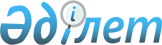 Об определении Правил и размера оказания социальной поддержки медицинских и фармацевтических работников, направленных для работы в сельской местности и поселках, городах районного и областного значения Костанайской области, за счет средств областного бюджетаРешение маслихата Костанайской области от 9 октября 2020 года № 543. Зарегистрировано Департаментом юстиции Костанайской области 19 октября 2020 года № 9499.
      В соответствии с подпунктом 1) пункта 1 статьи 12 Кодекса Республики Казахстан от 7 июля 2020 года "О здоровье народа и системе здравоохранения" Костанайский областной маслихат РЕШИЛ:
      1. Определить Правила оказания социальной поддержки медицинских и фармацевтических работников, направленных для работы в сельской местности и поселках, городах районного и областного значения Костанайской области, за счет средств областного бюджета согласно приложению к настоящему решению.
      2. Определить размер оказания социальной поддержки медицинских и фармацевтических работников за счет средств областного бюджета, направленных для работы:
      1) в сельской местности и поселках Костанайской области, в размере 5 000 000 (пять миллионов) тенге;
      2) в городах районного и областного значения Костанайской области, в размере 3 500 000 (три миллиона пятьсот тысяч) тенге.
      Сноска. Пункт 2 – в редакции решения маслихата Костанайской области от 30.12.2022 № 264 (вводится в действие после дня его первого официального опубликования).

      2-1. Исключен решением маслихата Костанайской области от 30.12.2022 № 264 (вводится в действие после дня его первого официального опубликования).

      Сноска. Решение дополнено пунктом 2-1 в соответствии с решением маслихата Костанайской области от 20.04.2022 № 173 (вводится в действие после дня его первого официального опубликования).

      2-2. Исключен решением маслихата Костанайской области от 30.12.2022 № 264 (вводится в действие после дня его первого официального опубликования).

      Сноска. Решение дополнено пунктом 2-2 в соответствии с решением маслихата Костанайской области от 20.04.2022 № 173 (вводится в действие после дня его первого официального опубликования).


      3. Признать утратившим силу решение Костанайского областного маслихата "Об определении Правил и размера оказания социальной поддержки медицинским и фармацевтическим работникам, направленным для работы в сельскую местность Костанайской области, за счет средств областного бюджета" от 14 июня 2019 года № 407 (опубликовано 24 июня 2019 года в Эталонном контрольном банке нормативных правовых актов Республики Казахстан, зарегистрировано в Реестре государственной регистрации нормативных правовых актов под № 8544).
      4. Настоящее решение вводится в действие по истечении десяти календарных дней после дня его первого официального опубликования. Правила оказания социальной поддержки медицинских и фармацевтических работников, направленных для работы в сельской местности и поселках, городах районного и областного значения Костанайской области, за счет средств областного бюджета
      1. Уполномоченным органом по выплате социальной поддержки медицинским и фармацевтическим работникам, направленным для работы в сельской местности и поселках, городах районного и областного значения Костанайской области, является государственное учреждение "Управление здравоохранения акимата Костанайской области" (далее – уполномоченный орган).
      2. Социальная поддержка выплачивается медицинским и фармацевтическим работникам с высшим медицинским образованием, имеющим соответствующий сертификат специалиста, направленным уполномоченным органом для работы в сельской местности и поселках, городах районного и областного значения Костанайской области и заключившим трудовой договор с организациями здравоохранения, финансируемыми из государственного бюджета (далее – работодатель).
      Меры социальной поддержки не распространяются на медицинских и фармацевтических работников, не исполнивших обязательств по возврату ранее полученных денежных средств в рамках настоящих Правил, и (или) с которыми прекращены трудовые отношения до истечения установленного трудовым договором срока, предусмотренного для выплаты социальной поддержки в соответствии с настоящими Правилами.
      Сноска. Пункт 2 – в редакции решения маслихата Костанайской области от 30.12.2022 № 264 (вводится в действие после дня его первого официального опубликования).


      3. Уполномоченный орган в целях кадрового обеспечения организаций здравоохранения:
      1) ежегодно проводит анализ спроса на медицинские и фармацевтические кадры по специальностям для сельской местности и поселков, городов районного и областного значения Костанайской области;
      2) принимает от медицинских и фармацевтических работников заявления и документы, подтверждающие их квалификацию, составляет список работников, обратившихся за социальной поддержкой.
      4. По направлению уполномоченного органа работодатель заключает трудовой договор с медицинскими и фармацевтическими работниками (далее – работник) в соответствии с требованиями Трудового кодекса Республики Казахстан от 23 ноября 2015 года.
      5. Социальная поддержка является единовременной помощью работникам, направленным на срок не менее 7 (семи) лет в сельскую местность и поселки, города районного и областного значения Костанайской области и выплачивается после заключения трудового договора, путем перечисления на лицевой счет работника.
      Сноска. Пункт 5 – в редакции решения маслихата Костанайской области от 30.12.2022 № 264 (вводится в действие после дня его первого официального опубликования).


      6. В случае перевода работника в пределах Костанайской области в связи с производственной необходимостью из одной медицинской организации в другую, финансируемую из государственного бюджета, также расположенную в сельской местности и поселках, городах районного и областного значения Костанайской области, предоставленная социальная поддержка сохраняется за работником.
      7. В случае расторжения трудового договора с работником работодатель извещает об этом уполномоченный орган не позднее 10 (десяти) рабочих дней.
      8. Возврат ранее выплаченных денежных средств при досрочном расторжении трудовых отношений, предусматривается в трудовом договоре.
					© 2012. РГП на ПХВ «Институт законодательства и правовой информации Республики Казахстан» Министерства юстиции Республики Казахстан
				
      Председатель сессии Костанайского областного маслихата 

А. Байгабелов

      Секретарь Костанайского областного маслихата 

С. Ещанов
Приложение
к решению маслихата
от 9 октября 2020 года
№ 543